Министерство здравоохранения Республики БеларусьУчреждение образования
«Гродненский государственный медицинский университет»Кафедра нормальной анатомии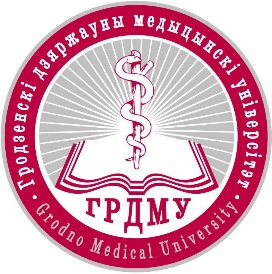 ИНФОРМАЦИОННОЕ ПИСЬМО Республиканская научно-практическая конференция«Весенние анатомические чтения»Дата проведения:	31.05.2024.Место проведения: Гродненский государственный медицинский университет, кафедра нормальной анатомии, г. Гродно, ул. Горького 81.К участию в конференции приглашаются студенты и преподаватели кафедр морфологического профиля высших учебных заведений. Конференция посвящена вопросам морфологии, клинической анатомии, а также организации образовательного процесса на кафедрах морфологического профиля в вузах.Рабочие языки конференции: русский, белорусский, английский.Формат проведения: комбинированный.Форма участия:очная (устный доклад, выдается сертификат участника);онлайн (устный доклад в режиме онлайн, выдается сертификат участника). публикация в сборнике без доклада.Для участия в конференции необходимо выслать 
на электронный адрес normalanatomy@grsmu.by до 01.04.2024:регистрационную форму, согласно приложенной форме. Название файла с регистрационной формой должно содержать фамилию первого автора и слово регистрация: Иванов_регистрация.doc.файл с электронным вариантом материалов (расширение *.doc или *.docx.; название файла – фамилия автора русскими буквами-текст (например: Иванов-текст)). Каждый файл должен включать только одну работу. Допускается не более 3 работ от одного автора.справку о проверке статьи на наличие заимствований (антиплагиат). Оригинальность текста должна быть не менее 50%. Название файла должно содержать фамилию первого автора и слово антиплагиат: Иванов_антиплагиат.jpg (или pdf).ВНИМАНИЕ! Организационный комитет строго придерживается политики дедлайнов. Просьба отнестись к этому с пониманием и уважением. Регистрация будет закрыта в 00:01 02.04.2024. Представленные позже указанного времени заявки не рассматриваются. Оргкомитет оставляет за собой право отбора докладов для включения в программу конференции. Материалы, не соответствующие научному уровню и тематике конференции, оформленные с нарушением требований не рассматриваются. К моменту проведения конференции будет издан рецензируемый электронный сборник материалов. РЕГИСТРАЦИОННАЯ ФОРМАРеспубликанской научно-практической конференции«Весенние анатомические чтения»Правила оформления материаловСтатья объёмом не более пяти страниц набирается на листе формата А4, ориентация книжная, в текстовом редакторе Word Times New Roman, кегль 14, интервал одинарный, абзацный отступ – 1,25 см, все поля по .Название статьи печатается без переноса прописными буквами по центру первой строки, ниже через один интервал (по центру) – фамилия и инициалы автора (соавторов). На следующей строке (по центру) название университета, ниже через один интервал (по центру) страна и город. Текст статьи печатается через один интервал, с нового абзаца, с выравниванием по ширине страницы. Ссылки в тексте на литературу и оформляются в квадратных скобках с указанием номера источника в списке литературы (при необходимости – номера страницы) – [3, с. 23]. Текст статьи должен включать следующие разделы: актуальность; цель, методы исследования; результаты и выводы; список литературы.  НАЗВАНИЕ РАБОТЫФамилия И.О.Название учрежденияСтрана, городАктуальность; Цель; Методы исследования; Результаты и выводы;Список литературы.Адрес оргкомитета:Кафедра нормальной анатомии УО «Гродненский государственный медицинский университет».Республика Беларусь, 230009, г.Гродно
ул.Горького, 80. E-mail: normalanatomy@grsmu.by Контактные телефоны: Кафедра нормальной анатомии.                тел. +375 152 44 10 78Сидорович Сергей Александрович   моб. тел. +375 29 788 96 881.Название статьи2.ФИО автора полностью, статус (должность, уч. степень, уч. звание) с указанием места работы (студентам указать название ВУЗа, факультет, курс, группу)3.Форма участия: очная (ФИО докладчика полностью);онлайн; публикация в сборнике без доклада5.Контактный телефон6.E-mail